Name: __________________________________		Borrowed Divisions, Hypermeter, Syncopation“Counting Borrowed Rhythms.” Directions: Below each of the borrowed rhythms, write in counts. Include parentheses around rests and beats that aren’t articulated. Note the changing time signatures. 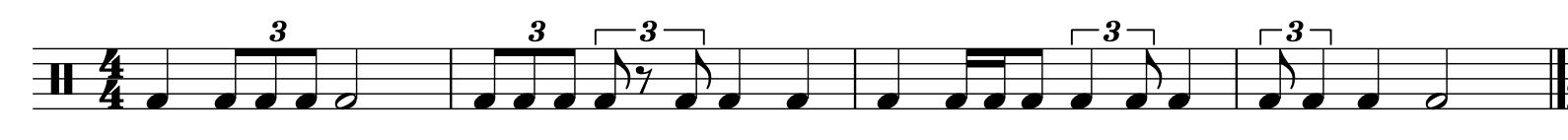 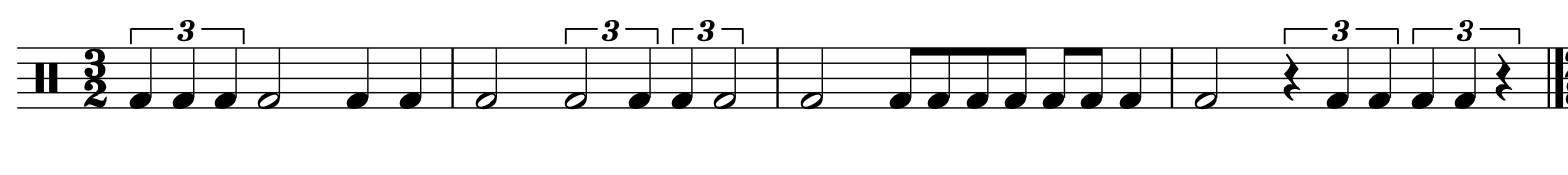 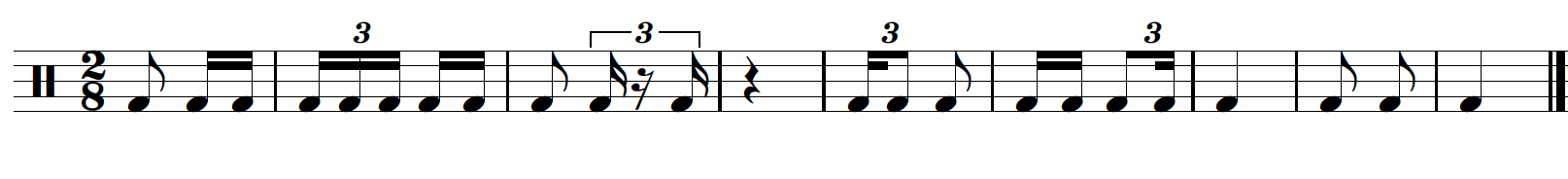 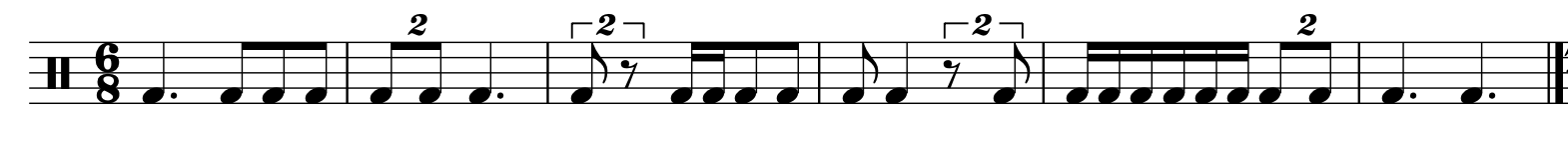 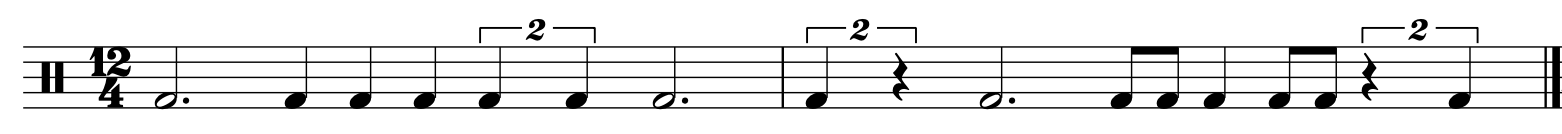 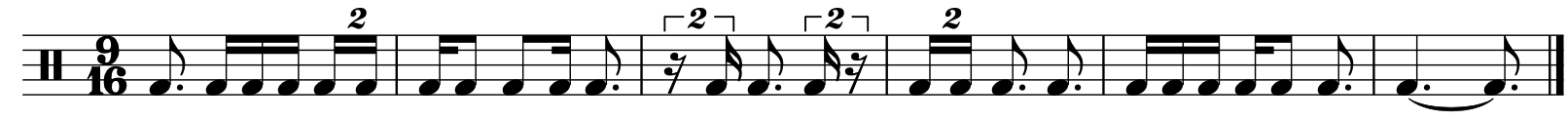 =“Hypermetrical Numbers.” Directions: Listen to each of the excerpts with recordings. Next, place hypermetrical numbers above each excerpt. The first 8 measures of the “Waltz in D-flat Minor” (the “Minute” waltz) (1847), music by Frédéric Chopin: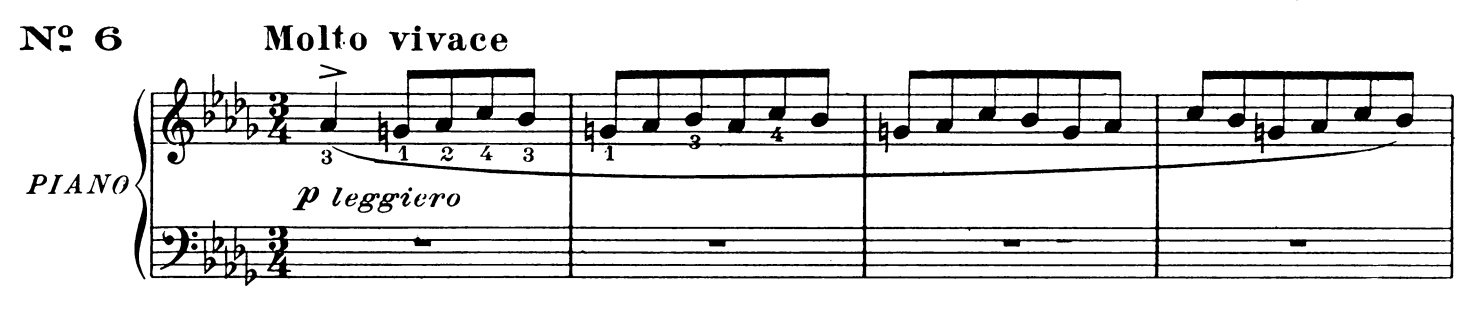 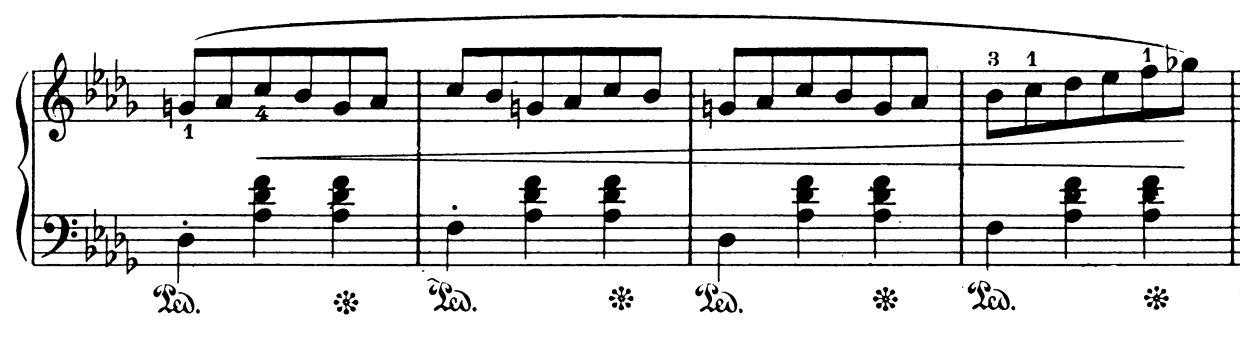 The first 4 measures of “Prelude 2” (c. 1845) by Clara Schumann: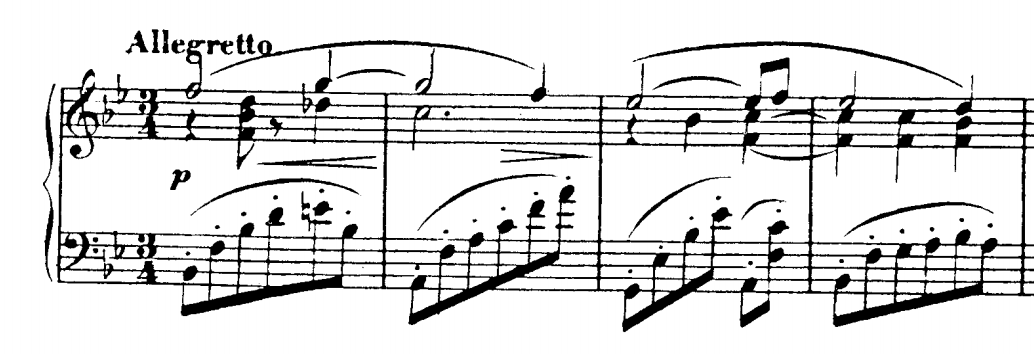 “Syncopated Barlines and Counts.” Directions: Insert barlines to create complete measures in the given meters. Additionally, add counts below each rhythm. Include parentheses around rests and beats that aren’t articulated.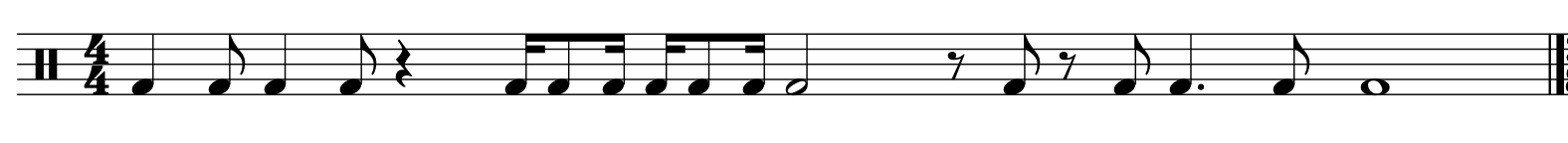 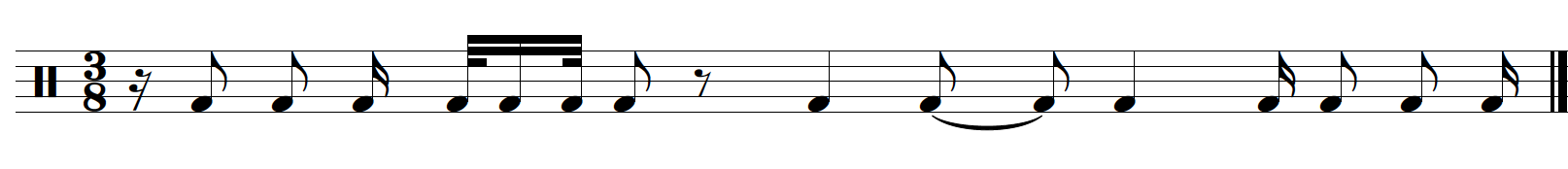 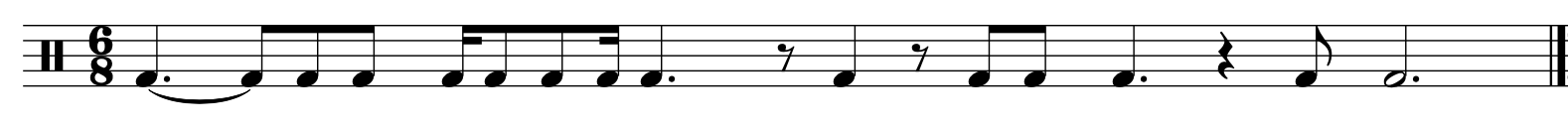 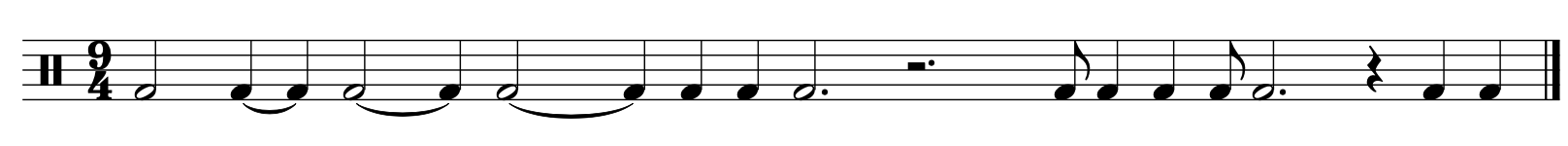 